REGLEMENT 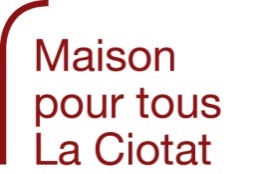 Concours Alfred Atlan Du 21 au 28 avril 2023ARTICLE 1 : Ce concours de PEINTURE et SCULPTURE est ouvert à tous les artistes amateurs ou professionnels de la région, aucun thème n’est imposé, techniques acceptées : huile acrylique, aquarelle, pastel, collage. Pour la sculpture : (bois, céramique, argile, bronze) Les places sont limitées. ARTICLE 2 : Inscriptions.Les fiches d’inscriptions seront adressées par courrier et devront être retournées avant le vendredi 14 avril à l’adresse suivante : MAISON POUR TOUS LEO LAGRANGE, Espace Cascales, Av Jules Ferry 13600 LA CIOTAT.ARTICLE 3 : Droit d’inscriptionLa fiche d’inscription sera accompagnée du règlement d’un montant de 30 € à l’ordre de : Maison Pour Tous Léo Lagrange. Les artistes peuvent présenter : Peinture : 2 œuvres de 25 points (81 cm x 65 cm) ou 2 œuvres de 30 pts (92 cm x 73 cm) ou une œuvre de 40 pts (100 cm x 81 cm) ou une œuvre de 80 cm x 80 cm.Sculpture : La hauteur des œuvres ne devra pas dépasser 1 mARTICLE 4 : Dépôt des œuvresLes œuvres seront reçues mercredi 19 avril de 10h à 12h et de 15h à 19h à la Gare de l’Escalet Léo Lagrange, Quai François Mitterrand, à La Ciotat. Au dos de chaque œuvre : le bulletin officiel de participation. Les tableaux devront être munis d’un bon système d’accrochage et prêts à être installés.ARTICLE 5 : Refus des œuvres Droits non versés, copies ou imitations, formats non respectés, défauts de systèmes d’accrochage. ARTICLE 6 : Retrait des œuvresAucune œuvre ne pourra être retirée avant la fin du concours.Le retrait pourra se faire le vendredi 28 avril après la remise du prix du public (vers 19h).ARTICLE 7 : AssurancesLa Maison Pour Tous Léo Lagrange décline toute responsabilité concernant les œuvres en cas de perte, vol, incendie ou toutes autres détériorations. Une assurance (responsabilité civile) est exigée.ARTICLE 8 : VenteLa Maison Pour Tous Léo Lagrange ne réalise aucune vente et ne prend aucune commission sur les ventes.ARTICLE 9 : Les PrixLa décision du jury est sans appel. Le fait de participer au Prix Alfred Atlan 2023, implique l’acceptation sans réserve du présent règlement. Trois prix seront distribués :1er Prix Alfred Atlan Peinture : 200 € + 1 semaine d’Exposition à la gare de l’Escalet pour la saison 2021 (selon les dates disponibles).1er Prix Alfred Atlan Sculpture : 200 € + 1 semaine d’Exposition à la Gare de l’Escalet pour la saison 2021 (selon les dates disponibles)2ème Prix Alfred Atlan Peinture : 100€2ème Prix Alfred Atlan Sculpture : 100€ Prix du Public Peinture : 100€ Prix du Public Sculpture : 100€BULLETIN D’INSCRIPTION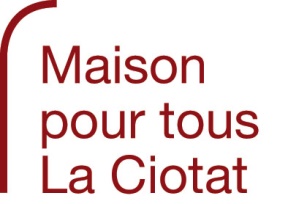 (À retourner avant le vendredi 14 avril 2023)Nom: 	Prénom: 	 Adresse: 	 Téphone : 	Mail : 	Mercredi 19 avril de 10h à 12h et de 15h à 19h : mise en place des œuvres.Vendredi 21 avril : ouverture au public à partir de 10hVendredi 21 avril : vernissage à partir de 18h30 et remise des premiers et deuxièmes prix peinture et sculpture. Vendredi 28 avril : ouverture de l’urne pour la remise des prix du public à 18h Vendredi 28 avril décrochage des œuvres, après la remise prix du public.Je soussigné(e)	 déclare avoir pris connaissance du règlement et m’engage à m’y conformer sans exception ni réserve.Date et Signature :A retourner à : CONCOURS ALFRED ATLAN 2023« Maison Pour Tous » LEO LAGRANGE,Espaces Cascales, Avenue Jules Ferry, 13600 La CIOTAT. Tel : 04 42 08 33 93 E-mail : leolagrangelaciotat@gmail.com 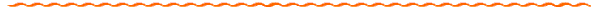 Etiquette 1 et 2 à remplir et à coller derrière l’œuvre (non visible par le public).